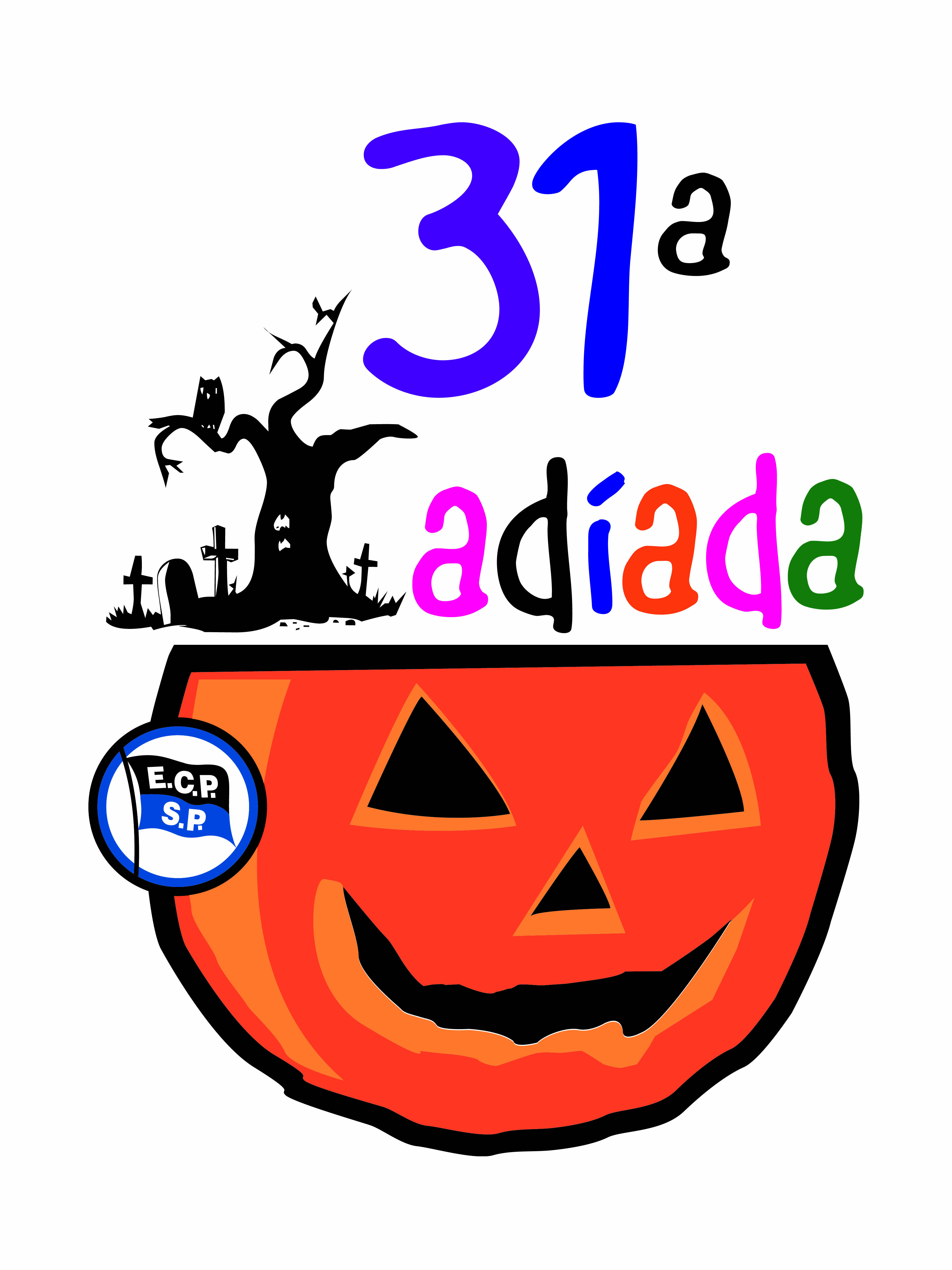 31ª CADÍADAESPORTE CLUBE PINHEIROSDepartamento de Esportes RecreativosSeção: Centro de Aprendizado Desportivo – CAD31ª C A D Í A D AHALLOWEENN O R M A S  G E R A I SI - DAS FINALIDADESArt.1º - A 31ª CADÍADA, promovida pelo Centro de Aprendizado Desportivo, realizar-se-á no período de 22 e 23 de outubro de 2011 nas dependências do Esporte Clube Pinheiros, tendo como finalidades principais:a) Despertar e estimular o gosto pela prática desportiva, através de atividades lúdicas com fins educativos.b) Promover entre as entidades um intercâmbio nas faixas etárias abordadas.II - DA COMISSÃO ORGANIZADORAArt.2º - A Comissão Organizadora é composta pela Coordenadora Geral do CAD.§ Único - É atribuição desta Comissão, proporcionar o bom andamento dos circuitos e festivais, assim como decidir casos de interpretação de regulamentos e fatos.III - DAS INSCRIÇÕESArt.3º - Poderão participar entidades convidadas que mantenham em seu programa de atividades, Escola de Esportes ou promovam a iniciação desportiva.Art.4º - A 31ª CADÍADA terá o número de equipes limitadas por circuitos e festivais. As entidades deverão se inscrever a partir do dia 20 de setembro de 2011 através do formulário existente no site www.ecp.org.br/cad/cadiada.asp link 31ª Cadíada. As vagas serão preenchidas conforme decisão da Comissão Organizadora.Art.5º - Somente poderão ser inscritos elementos regularmente matriculados na entidade participante.Art.6º - O atleta poderá participar apenas por uma entidade.IV – DOS CIRCUITOS E FESTIVAISArt.7º - Constarão os seguintes Circuitos e Festivais:Circuito Divertido: “Doces ou Travessuras” Festival de Ginástica GeralJogos Fantasmagóricos Circuito Esportivo de HogwartsArt.8º - Cada circuito/festival terá o seu regulamento específico (segue em anexo).V – DA PREMIAÇÃOArt.9º - Serão atribuídas medalhas e lanche a todos os participantes da Cadíada após o término da atividade.VI - DAS PENALIDADES E RECURSOSArt.10º - Toda e qualquer infração disciplinar e interpretação de regulamento, assim como os casos omissos presentes nas normas, serão decididos pela Comissão Organizadora a seu critério.§ Único - Os protestos deverão ser encaminhados à Comissão Organizadora, por escrito e assinado pelo representante da entidade, em um prazo de 48 horas.Art.11º - A ausência em qualquer competição deverá ser obrigatoriamente justificada com uma antecedência de 24h, sob pena da exclusão da entidade da 31ª Cadíada e a não participação na 32ª Cadíada em 2012.VII - ASSISTÊNCIA MÉDICAArt.12º – O Esporte Clube Pinheiros não se responsabiliza por acidentes que venham ocorrer antes, durante ou depois do evento, com os representantes e participantes das entidades. Manteremos o Departamento Médico apenas para os primeiros socorros.VIII - DAS DISPOSIÇÕES GERAISArt.13º - O acesso às dependências do Esporte Clube Pinheiros para o evento será pela Portaria da Escolinha na Rua Angelina Maffei Vita s/n.Art.14º - Central de Informações:Esporte Clube PinheirosFone: 3598-9821Professora Ana Célia Art.15º – Os participantes da 31ª Cadíada autorizam a utilização das imagens captadas no evento, isentando o Esporte Clube Pinheiros de qualquer ônus relacionado aos direitos de imagem.Art.16º – As entidades inscritas declaram ciência a todos os itens deste regulamento, devendo cumpri-lo integralmente durante o evento.Diretor de Relações Esportivas – Benedicto Dias Ramos NetoDiretora Adjunta do Cad – Vera Helena Dias PessanhaCoordenadora do CAD:Prof.ª Ana Célia Osso da CostaSão Paulo, setembro de 2011.ESPORTE CLUBE PINHEIROSDepartamento de Esportes RecreativosSeção: Centro de Aprendizado Desportivo – CAD31ª CADÍADAREGULAMENTO DO CIRCUITO: “DOCES OU TRAVESSURAS”DATA: 23/10/11 - DOMINGO3 E 4 ANOSCONCENTRAÇÃO - 9hINÍCIO DO DESFILE E CIRCUITO – 9H305 ANOSCONCENTRAÇÃO - 11hINÍCIO DO DESFILE E CIRCUITO – 11H30LOCAL: GINÁSIO POLIESPORTIVOVAGAS: 6 ENTIDADES – categoria A          6 ENTIDADES – categoria B     Art.1º - O Circuito será realizado em duas categorias:A - meninos e meninas de 3 e 4 anosB – meninos e meninas de 5 anos.Art.2º - Cada entidade poderá inscrever uma equipe, sendo que, Cad Pinheiros poderá inscrever quantas equipes desejar.Art.3º - Cada entidade poderá inscrever uma equipe com no máximo 10 crianças, por categoria.§ Único – No caso de uma ou mais entidades comparecerem com um número reduzido de crianças, haverá uma união com outra entidade formando uma nova equipe.Art.4º - O circuito terá 10 estações de 3 minutos cada. As explicações serão dadas no início de cada estação.Art.5º - As atividades serão relacionadas às habilidades naturais e aos movimentos dos jogos de quadra, não necessitando treinamento antecipado.Art.6º - Os alunos deverão apresentar-se uniformizados.Art.7º - O professor responsável por cada entidade deverá acompanhar, orientar e incentivar sua equipe durante o Circuito.Art.8º - Todos os participantes serão premiados no final do Circuito.Art.9º – Os casos omissos a este regulamento serão resolvidos pela Comissão Organizadora.São Paulo, setembro de 2011.ESPORTE CLUBE PINHEIROSDepartamento de Esportes RecreativosSeção: Centro de Aprendizado Desportivo – CAD31ª CADÍADAREGULAMENTO DOS JOGOS FANTASMAGÓRICOS DATA: 22/10/11 - SÁBADOCONCENTRAÇÃO – 9hABERTURA E INÍCIO DO CIRCUITO – 9h30LOCAL: GINÁSIO POLIESPORTIVOVAGAS: 6 ENTIDADESArt.1º - O Circuito será realizado em uma única categoria: meninos e meninas de 6 anos.Art.2º - Cada entidade poderá inscrever uma equipe, sendo que, Cad Pinheiros poderá inscrever quantas equipes desejar.Art.3º - Cada entidade poderá inscrever uma equipe com no máximo 10 crianças.§ Único – No caso de uma ou mais entidades comparecerem com um número reduzido de crianças, haverá uma união com outra entidade formando uma nova equipe.Art.4º - O circuito terá 4 estações de 10 minutos. As explicações serão dadas no início de cada estação.Art.5º - As atividades serão relacionadas às habilidades naturais e aos movimentos dos jogos de quadra, não necessitando treinamento antecipado.Art.6º - Os alunos deverão apresentar-se uniformizados.Art.7º - O professor responsável por cada entidade deverá acompanhar, orientar e incentivar sua equipe durante o Circuito.Art.8º - Todos os participantes serão premiados no final do Circuito.Art.9º – Os casos omissos a este regulamento serão resolvidos pela Comissão Organizadora.São Paulo, setembro de 2011.ESPORTE CLUBE PINHEIROSDepartamento de Esportes RecreativosSeção: Centro de Aprendizado Desportivo - CAD31ª CADÍADAREGULAMENTO DO CIRCUITO ESPORTIVO DE HOGWARTS DATA: 23/10/11 - DOMINGO7 e 8 ANOSCONCENTRAÇÃO – 14hABERTURA E INÍCIO DO CIRCUITO – 14h309 e 10 ANOSCONCENTRAÇÃO – 16hABERTURA E INÍCIO DO CIRCUITO – 16h30LOCAL: GINÁSIO POLIESPORTIVOVAGAS: 5 ENTIDADES – categoria A          6 ENTIDADES – categoria B   Art.1º – O Circuito será realizado em duas categorias:“A”- meninos e meninas de 7 e 8 anos“B”- meninos e meninas de 9 e 10 anos/5 meninos ou meninas de 11 anos/2 meninos ou meninas de 12 anos/1 menino ou menina de 13 anosArt.2º - Cada entidade poderá inscrever uma equipe, sendo que, Cad Pinheiros poderá inscrever quantas equipes desejar.Art.3º - Cada entidade poderá inscrever uma equipe com no máximo 10 participantes.§ Único – Todos os participantes serão reunidos e divididos em novas equipes que contarão com crianças de todas as entidades com o objetivo de uma grande integração. As novas equipes serão identificadas com jalecos coloridos.Art.4º - O Circuito será no sistema de rodízio com 4 jogos. Cada jogo terá a duração de 10 minutos corridos.Art.5º - Os participantes deverão estar uniformizados.Art.6º - Os professores serão divididos e ficarão responsáveis por uma nova equipe, devendo acompanhar, orientar e motivar a sua equipe.Art.7º - Todos os participantes serão premiados no final do Circuito.Art.8º – Os casos omissos a este regulamento serão resolvidos pela Comissão Organizadora.São Paulo, setembro de 2011.ESPORTE CLUBE PINHEIROSDepartamento de Esportes e Relações EsportivasSeção: Centro de Aprendizado Desportivo - CAD31ª CADÍADAREGULAMENTO DO FESTIVAL DE GINÁSTICA GERALDATA: 22/10/11 - SÁBADOHORÁRIO:15h – Início do aquecimento15h30 – Abertura e início do FestivalLOCAL: GINÁSIO POLIESPORTIVOVAGAS: 5 ENTIDADES Art.1º - O Festival será realizado em uma única categoria: meninos e meninas de 5 e 6 anos.Art.2º - Cada entidade poderá inscrever somente 1 equipe em cada categoria, sendo que, Cad Pinheiros poderá inscrever quantas equipes desejar.Art.3º - A equipe deverá ser formada por no máximo 10 crianças e no mínino 4 crianças, sendo que o Esporte Clube Pinheiros poderá inscrever quantas crianças quiser.Art.4º - Cada entidade deverá trazer uma coreografia em grupo abordando o tema “Halloween” com tempo mínimo de 1 minuto e 30 segundos e máximo até 3 minutos.Art.5º - A coreografia poderá ser com materiais ou mãos livres, sendo os materiais de responsabilidade da entidade.Art.6º - Cada entidade poderá vir ou não caracterizada com acessórios, maquiagens e fantasias.Art.7º – As coreografias serão realizadas em um espaço de 10m x 10m em superfície de EVA com pequeno amortecimento.Art.8º – Tipo de música:a) As músicas utilizadas nas coreografias poderão ser de qualquer estilo musical com ou sem voz, adequadas à faixa etária e sem apelação sexual ou à violência.b) As entidades deverão trazer as músicas gravadas em CD identificadas com o número da música a ser utilizada e nome da respectiva entidade.Art.9º – Todos os participantes serão premiados no final do Festival.Art.10º – Os casos omissos a este regulamento serão resolvidos pela Comissão Organizadora.São Paulo, setembro de 2011.DiaHorárioAtividadeLocal22/10/11Sábado9h3015hJogos Fantasmagóricos – 6 anosFestival de Ginástica GeralGinásio PoliesportivoGinásio Poliesportivo23/10/11Domingo9h3011h3014h3016h30Circuito “Doces ou Travessuras” – 3 e 4 anosCircuito “Doces ou Travessuras” – 5 anosCircuito Esportivo de Hogwarts – 7 e 8 anosCircuito Esportivo de Hogwarts – 9 e 10 anosGinásio PoliesportivoGinásio PoliesportivoGinásio PoliesportivoGinásio Poliesportivo